Ո Ր Ո Շ ՈՒ Մ19 սեպտեմբերի 2018 թվականի   N 798-Ա ՍԵՓԱԿԱՆՈՒԹՅԱՆ ԻՐԱՎՈՒՆՔՈՎ ՍՊԱՐՏԱԿ, ՍՈՆԱ, ԱՆՆԱ, ԿԱՐԵՆ ԱՌԱՔԵԼՅԱՆՆԵՐԻՆ ԵՎ ԱՆԱՀԻՏ ԱՎԱԳՅԱՆԻՆ ՊԱՏԿԱՆՈՂ, ԿԱՊԱՆ ՀԱՄԱՅՆՔԻ ՇԻԿԱՀՈՂ ԳՅՈՒՂՈՒՄ ԳՏՆՎՈՂ ԲՆԱԿԵԼԻ ՏԱՆԸ ՀԱՍՑԵ ՏՐԱՄԱԴՐԵԼՈՒ ՄԱՍԻՆՂեկավարվելով «Տեղական ինքնակառավարման մասին» Հայաստանի Հանրապետության օրենքի 35-րդ հոդվածի 1-ին մասի 22) կետով, Հայաստանի Հանրապետության կառավարության 2005 թվականի դեկտեմբերի 29-ի «Հայաստանի Հանրապետության քաղաքային և գյուղական բնակավայրերում ներբնակավայրային աշխարհագրական օբյեկտների անվանակոչման, անվանափոխման, անշարժ գույքի` ըստ դրա գտնվելու և (կամ) տեղակայման վայրի համարակալման, հասցեավորման ու հասցեների պետական գրանցման կարգը հաստատելու և հասցեների գրանցման լիազոր մարմին սահմանելու մասին» թիվ 2387-Ն որոշումով, հաշվի առնելով Սոնա Առաքելանի դիմումը. ո ր ո շ ու մ  ե մՍեփականության իրավունքով  Սպարտակ, Սոնա, Աննա, Կարեն Առաքելյաններին և Անահիտ Ավագյանին պատկանող, Կապան համայնքի Շիկահող գյուղում գտնվող  բնակելի տանը տրամադրել հասցե. Սյունիքի մարզ, Կապան համայնք, Շիկահող գյուղ, 1-ին փողոց, 5-րդ նրբանցք, թիվ 27 բնակելի տուն:ՀԱՄԱՅՆՔԻ ՂԵԿԱՎԱՐԻ ՊԱՇՏՈՆԱԿԱՏԱՐ              ՆԱՐԵԿ ՂԱՀՐԱՄԱՆՅԱՆ2018թ. սեպտեմբերի  19
        ք. Կապան
ՀԱՅԱՍՏԱՆԻ ՀԱՆՐԱՊԵՏՈՒԹՅԱՆ ԿԱՊԱՆ ՀԱՄԱՅՆՔԻ ՂԵԿԱՎԱՐ
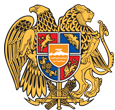 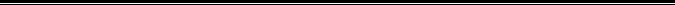 Հայաստանի Հանրապետության Սյունիքի մարզի Կապան համայնք 
ՀՀ, Սյունիքի մարզ, ք. Կապան, +374-285-42036, 060521818, kapan.syuniq@mta.gov.am